To:	Public School Administrators; Charter School Leads; Food Service Directors of Schools Participating in the School Nutrition Programs	From: 	Arleen Ramos-Szatmary, M.S. 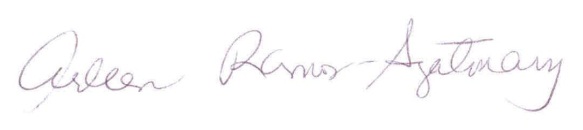 Coordinator School Nutrition ProgramsDate: 		July 27, 2018Subject: 	National School Lunch Program – State MatchThe State Lunch Match funds have been fully expended for the state fiscal year ended June 30, 2018.  Reimbursements for the State Lunch Match will resume, effective on July 2018 vouchers.If you have any questions, please contact Danielle Fernandez at 609-984-1090. 